27/04/2023 16:17BionexoRESULTADO – TOMADA DE PREÇONº202344EM36121HEMUO Instituto de Gestão e Humanização – IGH, entidade de direito privado e sem fins lucrativos, classificadocomo Organização Social, vem tornar público o resultado da Tomada de Preços, com a finalidade deadquirir bens, insumos e serviços para o HEMU - Hospital Estadual da Mulher, com endereço à Rua R-7,S/N, Setor Oeste, Goiânia, CEP: 74.125-090.Bionexo do Brasil LtdaRelatório emitido em 27/04/2023 16:17CompradorIGH - HEMU - Hospital Estadual da Mulher (11.858.570/0002-14)Rua R 7, esquina com Av. Perimetral s/n - Setor Oeste - GOIÂNIA, GO CEP: 74.530-020Relação de Itens (Confirmação)Pedido de Cotação : 279759619COTAÇÃO Nº 36121 - MATERIAL MÉDICO - HEMU MARÇO/2023Frete PróprioObservações: *PAGAMENTO: Somente a prazo e por meio de depósito em conta PJ do fornecedor. *FRETE: Só serão aceitas propostas com frete CIF epara entrega no endereço: RUA R7 C/ AV PERIMETRAL, SETOR OESTE, Goiânia/GO CEP: 74.125-120, dia e horário especificado. *CERTIDÕES: AsCertidões Municipal, Estadual de Goiás, Federal, FGTS e Trabalhista devem estar regulares desde a data da emissão da proposta até a data dopagamento. *REGULAMENTO: O processo de compras obedecerá ao Regulamento de Compras do IGH, prevalecendo este em relação a estes termosem caso de divergência.Tipo de Cotação: Cotação EmergencialFornecedor : Todos os FornecedoresData de Confirmação : TodasFaturamentoMínimoPrazo deEntregaValidade daPropostaCondições dePagamentoFornecedorFrete ObservaçõesA G LIMAGOIÂNIA - GOArtagivan Lima - (62) 99294-8535LIMA@MEDICALPRINT.COM.BRMais informações2dias após123R$ 500,0000R$ 200,0000R$ 200,000006/04/202306/04/202306/04/202330 ddl30 ddl30 ddlCIFCIFCIFnullnullnullconfirmaçãoBF DE ANDRADE HOSPITALARGOIÁS - GOGlazielly Fagundes - 62985704680vendas3@bfdeandradehospitalar.com.brMais informações1dias apósconfirmaçãoCientifica Médica Hospitalar LtdaGOIÂNIA - GOVanessa Nogueira - (62) 3088-9700vendas3@cientificahospitalar.com.brMais informações2dias apósconfirmaçãohttps://bionexo.bionexo.com/jsp/RelatPDC/relat_adjudica.jsp1/5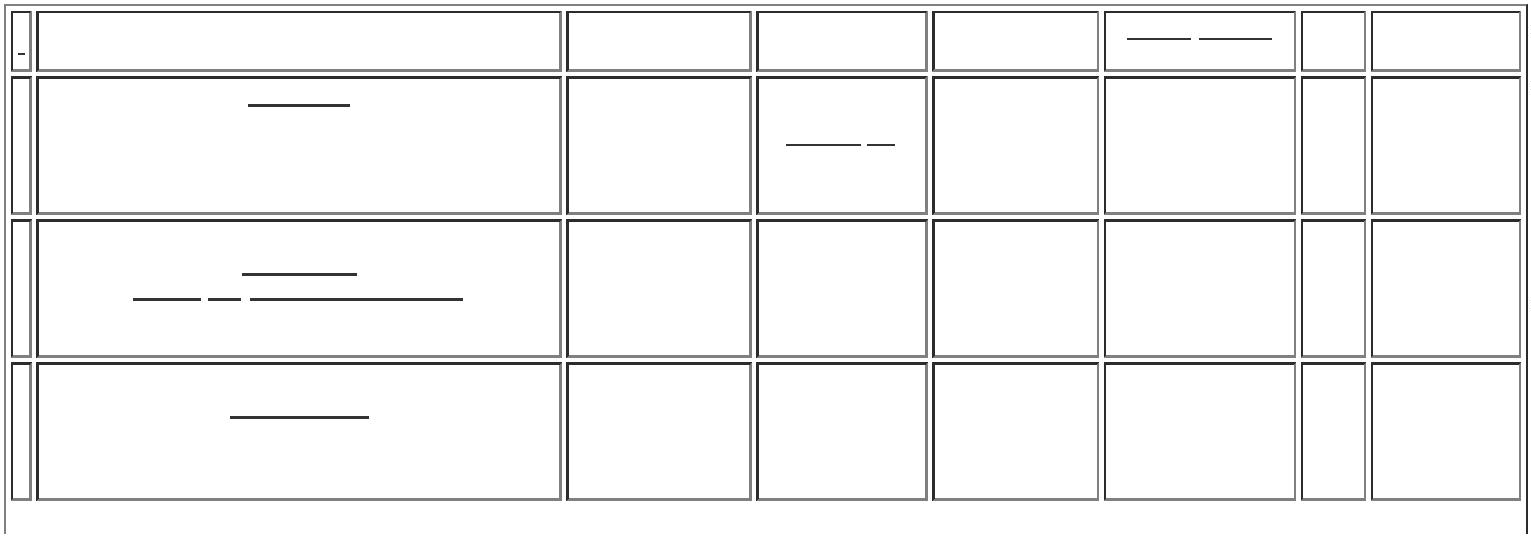 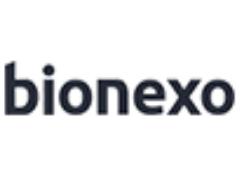 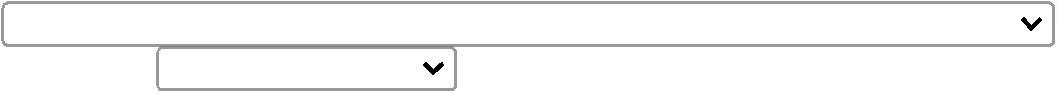 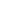 27/04/2023 16:17BionexoComercial Cirurgica Rioclarense Ltda- SPJAGUARIÚNA - SPUsuário Ws Rioclarense - (19) 3522-5800bionexo@rioclarense.com.brMais informações1dias após456R$ 500,0000R$ 220,0000R$ 150,000006/04/202306/04/202306/04/202330 ddl30 ddl30 ddlCIF-confirmaçãoHIPROMED-MORIAH COMERCIO,IMPORTACAO E SERVICOS LTDABELO HORIZONTE - MG3 dias apósconfirmaçãoCIFCIFnullnullDANIEL REIS - 31 2551-5525vendas01@hipromed.com.brMais informaçõesRM Hospitalar LtdaGOIÂNIA - GOMÃ¡rcia Nunes de Castro - (62) 4006-3998vendas@rmhospitalar.comMais informações1dias apósconfirmaçãoProgramaçãode EntregaPreçoUnitário FábricaPreçoProdutoCódigoFabricanteEmbalagem Fornecedor Comentário JustificativaRent(%) Quantidade Valor Total UsuárioDaniellyEvelynPereira Da;1 e 3 - NãoPULSEIRA DE IDENTIFICACAOBRANCA - ADULTO/INFANTIL -MEDICAL PRINT, MEDICALPRINTrespondeu e-mailde homologação.2 - Não atende a 105,0000 0,0000condição dePULSEIRA ADULTO BAND-URBRANCA C/ RIBON ROLO - 37958UNIDADER$R$R$9--ROLO/CAIXA A G LIMAnullnull10 UnidadeCruz1.050,000003/04/2023pagamento/prazo.16:58DaniellyEvelynPereira DaCruzPULSEIRA TERMICA BRANCA -RN - AJUSTAVEL - 250UNIDADES - MEDICAL PRINT -MEDICAL PRINTPULSEIRA NEONATAL SCANBRANCA ROLO 350 UND -UNIDADE;1 e 2 - Nãorespondeu e-mailde homologação.R$R$R$240,00001037952CAIXAA G LIMA2 Unidade120,0000 0,000003/04/202316:58TotalParcial:R$12.01.290,0000Total de Itens da Cotação: 12Total de Itens Impressos: 2Programaçãode EntregaPreçoUnitário FábricaPreçoProdutoCódigoFabricanteEmbalagem Fornecedor Comentário JustificativaRent(%) Quantidade Valor Total UsuárioDaniellyEvelynPereira Da;1 - NãoLUVA VINILICA TRANSP. SEMAMIDO M -> ANTIALERGICA,AMBIDESTRAS, SUPERFICIE 2764EXTERNA LISA. SEMrespondeu e-mailde homologação.2 - Não atende a 0,1180 0,0000condição deBF DEANDRADEHOSPITALARLUVA VINIL S/PO MEDIOC/100, VOLK DO BRASILR$R$R$436,60008--CAIXACAIXAnullnull3700 Unidade250 UnidadeCruzPULVERIZAÇÃO DE AMIDO03/04/2023pagamento/prazo.16:5811RESPIRADOR HOSPITALAR 22848C/PURIFICADOR SEMIFACIALFILTRANTE N95 - FORMATOMASCARA DE PROTECAO PFF2N.95 (BRANCA) C/25, K-DUBF DEANDRADEHOSPITALAR;1 - NãoR$R$R$174,7000DaniellyEvelynPereira Darespondeu e-mail 0,6988 0,0000de homologação.https://bionexo.bionexo.com/jsp/RelatPDC/relat_adjudica.jsp2/5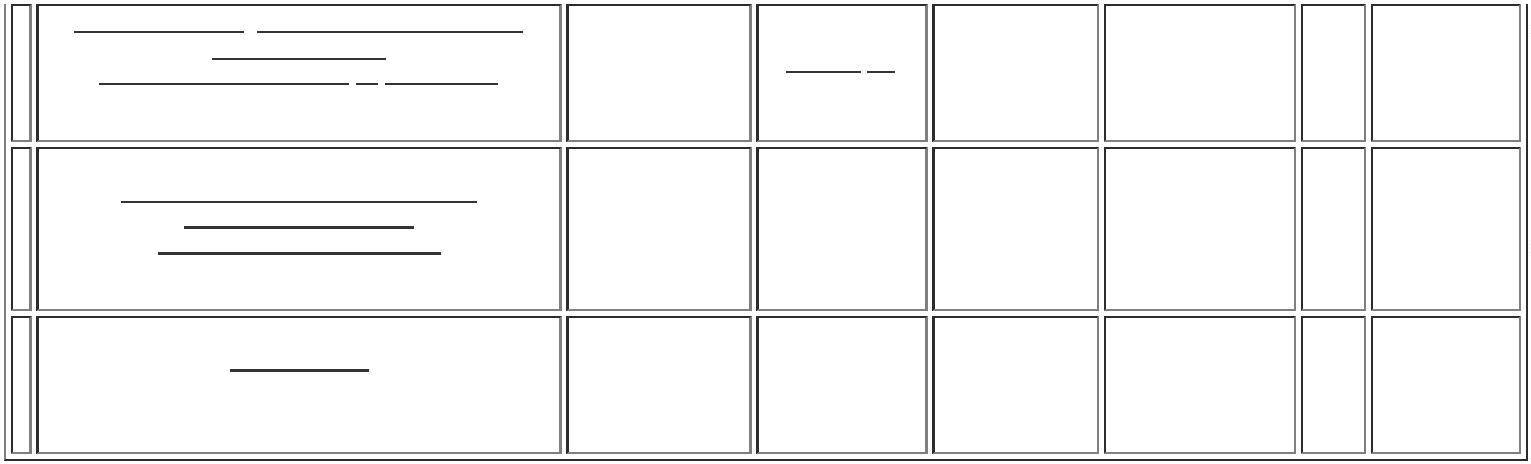 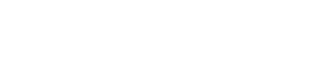 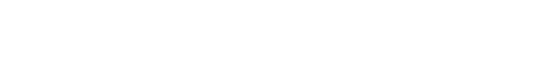 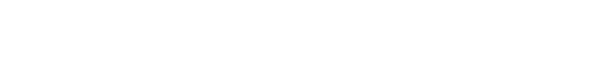 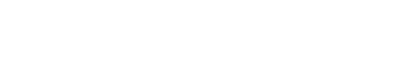 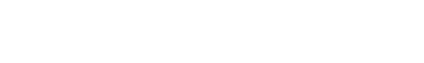 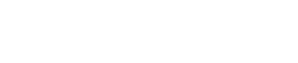 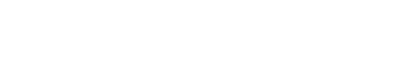 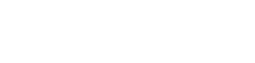 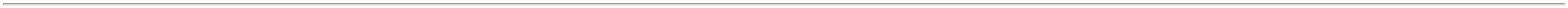 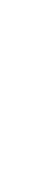 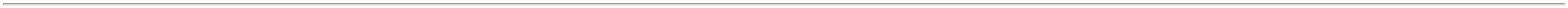 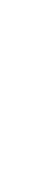 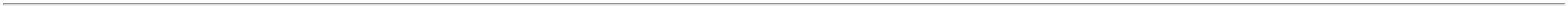 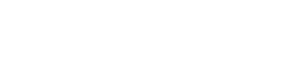 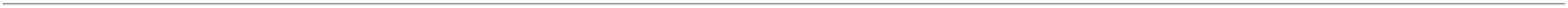 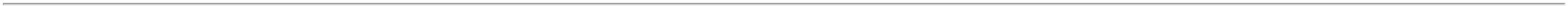 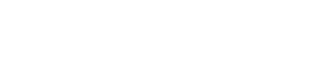 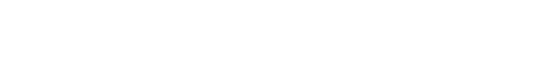 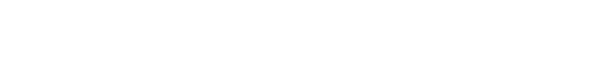 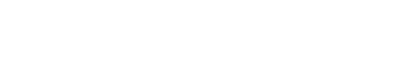 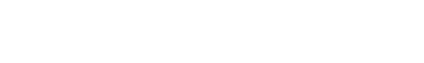 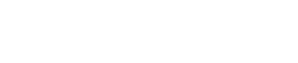 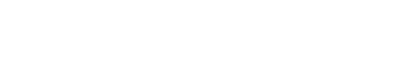 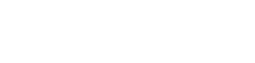 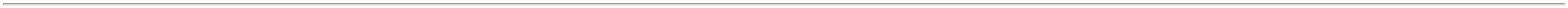 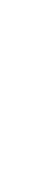 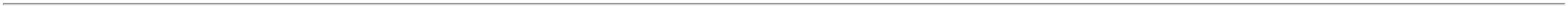 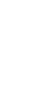 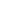 27/04/2023 16:17BionexoDOBRÁVEL, LADO INTEIROCruzBRANCO, SOLDA ULTRASONICA EM TODO SEUPERIMETRO POSSUINDOCAMADA FILTRANTETRATADA03/04/202316:58ELETROSTATICAMENTE,PROTEÇÃO CONTRA BACILODA TABERCULOSE,EMBALADOINDIVIDUALMENTE,MODELO N95, COMREGISTRO NO MINISTERIODA SAÚDE E NOMINISTERIO DO TRABALHO.MASCARA RESPIRATÓRIAN95 PFF2 BRANCA COM CLIPNASAL E SEM VALVULA;1 - NãoDaniellyEvelynPereira DaCruzrespondeu e-mailde homologação.2 e 3 - NãoSERINGA DESC. BICO LUERSLIP (LISA) S/AG. 20ML -UNIDADEBF DEANDRADEHOSPITALARSERINGA DESC. 20ML S/AG.L.S C/250, SRR$R$R$1237907-CAIXAnull13500 Unidade0,4130 0,00005.575,5000atende acondição depagamento/prazo.03/04/202316:58TotalParcial:R$17450.06.186,8000Total de Itens da Cotação: 12Total de Itens Impressos: 3Programaçãode EntregaPreçoUnitário FábricaPreçoProdutoCódigoFabricanteEmbalagem Fornecedor Comentário JustificativaRent(%) Quantidade Valor Total UsuárioAGULHA QUINCKE P/ RAQUIANESTESIA N 27 - C/ BISELTRIFACETADO E AFIADO,LUBRIFICADO C/ SILICONE,CANHÃO TRANSLUCIDO NA 37812COR PADRÃO, PROTETORPLASTICO S/ FURO ESTERILEM OXIDO DE ETILENO EMBEM P.G.C REG. MS.UNIDADEDaniellyEvelynPereira DaCientificaMédicaHospitalarLtdaAGULHA P/RAQUI SPINAL27GX3 1/2 CX/25, PROCARER$R$R$840,00001-CAIXAnull-200 UnidadeCruz4,2000 0,000003/04/202316:58DaniellyEvelynPereira DaCruzCATETERACES.VEN.CENT.UNIC.LUMENCientificaMédicaHospitalarLtda;1 ao 3 - Nãoatende acondição deCATETER VENOSO CENTRAL1LUMEN 14GAX20CM,BIOMEDICALR$R$R$559,8000238549-UNDnull10 Unidade14GAX20CM (ADT) -UNIDADE55,9800 0,0000pagamento/prazo.03/04/202316:58TotalParcial:R$210.01.399,8000Total de Itens da Cotação: 12Total de Itens Impressos: 2https://bionexo.bionexo.com/jsp/RelatPDC/relat_adjudica.jsp3/5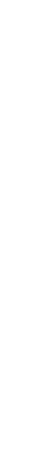 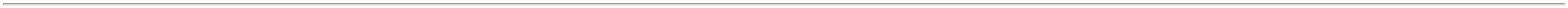 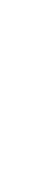 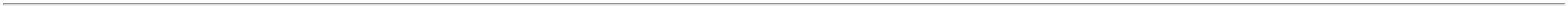 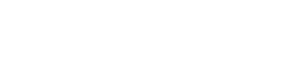 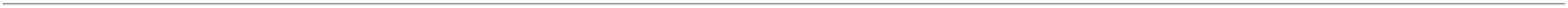 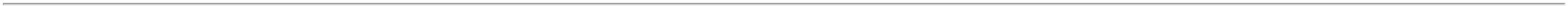 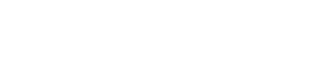 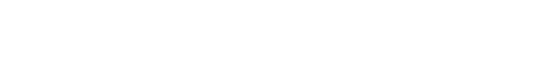 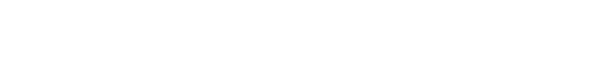 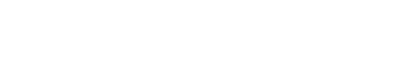 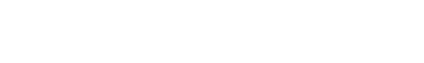 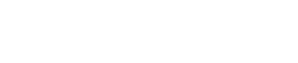 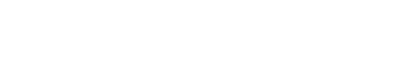 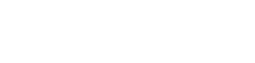 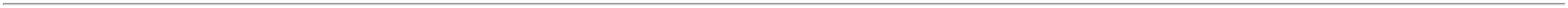 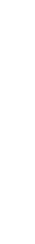 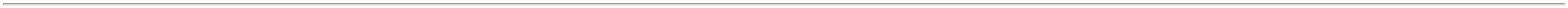 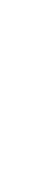 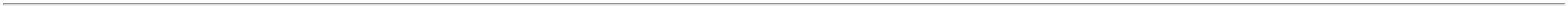 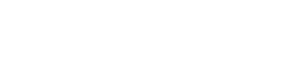 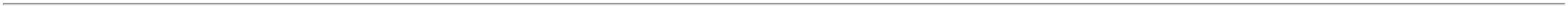 27/04/2023 16:17BionexoProgramaçãode EntregaPreçoUnitário FábricaPreçoProdutoCódigoFabricanteEmbalagem Fornecedor Comentário JustificativaRent(%) Quantidade Valor Total UsuárioDaniellyEvelynPereira DaComercialDISPOSITIVO NEONATAL 2VIAS Y EM SILICONE -UNIDADEMULTIVIAS C/2VIAS C/CLAMPNEONATAL C/20UN 363005,CREMER;1 - Não atende acondição depagamento/prazo.CirurgicaRioclarenseLtda- SPR$R$R$545,600047337917-CAIXA-220 UnidadeCruz2,4800 0,000003/04/202316:58TotalParcial:R$545,6000220.0Total de Itens da Cotação: 12Total de Itens Impressos: 1Programaçãode EntregaPreçoUnitário FábricaPreçoProdutoCódigoFabricanteEmbalagem Fornecedor Comentário JustificativaRent(%) Quantidade Valor Total UsuárioDaniellyEvelynPereira DaHIPROMED-MORIAHCOMERCIO,IMPORTACAOE SERVICOSLTDA;1 - SuspençãoFIO GUIA P 34CM TUBO IDMANDRIL ENTUBACAOADULTO - MISSOURI/PROTECR$R$R$225,000042438-CXnullpor pendênciafinanceira.5 UnidadeCruz2.5-3.5MM - UNIDADE45,0000 0,000003/04/202316:58TotalParcial:R$225,00005.0Total de Itens da Cotação: 12Total de Itens Impressos: 1Programaçãode EntregaPreçoUnitário FábricaPreçoProdutoCódigoFabricanteEmbalagem Fornecedor Comentário JustificativaRent(%) Quantidade Valor Total UsuárioDaniellyEvelynPereira DaCURATIVO HIDROCOLOIDE10X10CM ESTERIL -UNIDADECURATIVORMHospitalarLtda;1 - Não atende acondição deR$R$R$38132-HIDROCOL.10X10(ADVANCED)EX FINO C/10, CREMERCXnull200 UnidadeCruz8,7900 0,00001.758,0000pagamento/prazo.03/04/202316:58TotalParcial:R$200.01.758,0000Total de Itens da Cotação: 12Total de Itens Impressos: 1TotalGeral:R$18097.011.405,2000https://bionexo.bionexo.com/jsp/RelatPDC/relat_adjudica.jsp4/5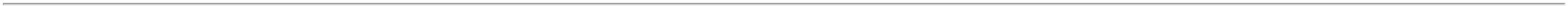 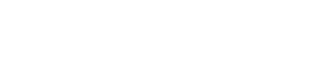 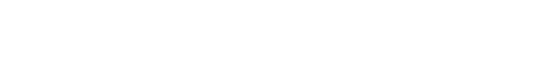 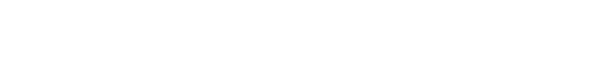 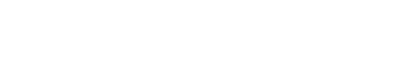 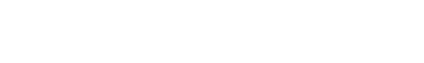 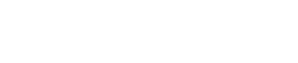 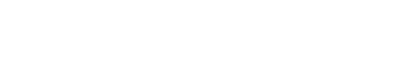 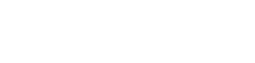 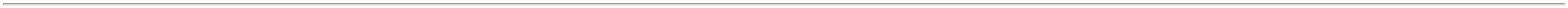 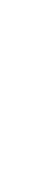 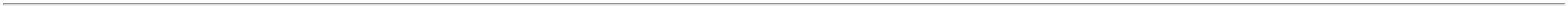 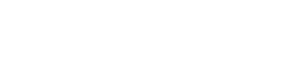 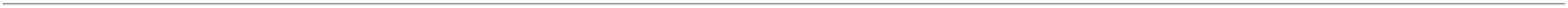 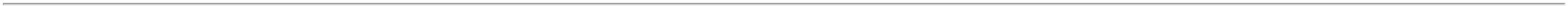 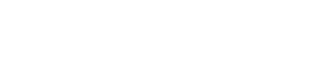 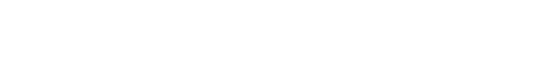 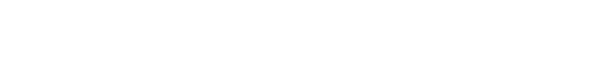 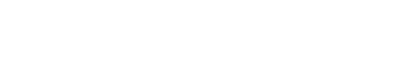 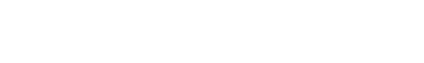 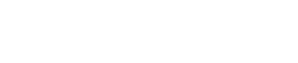 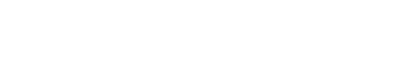 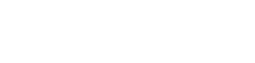 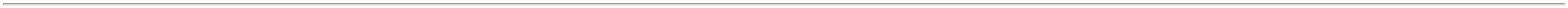 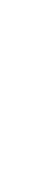 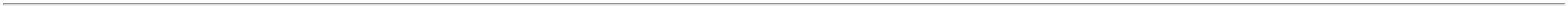 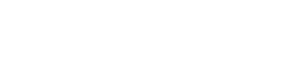 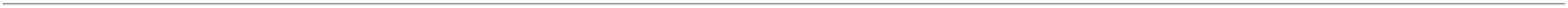 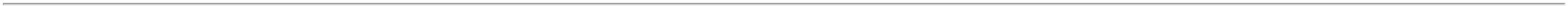 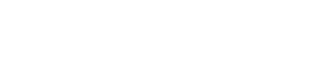 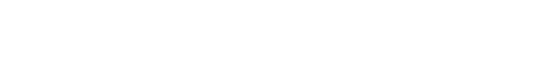 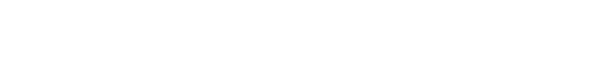 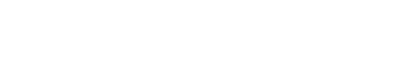 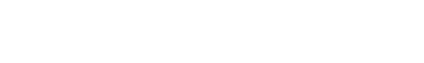 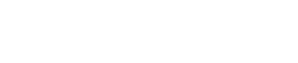 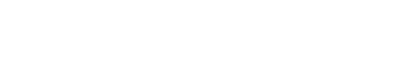 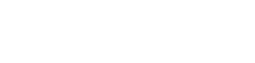 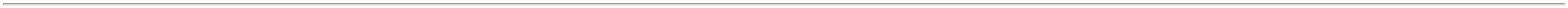 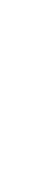 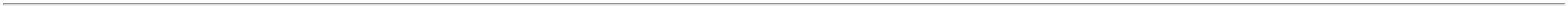 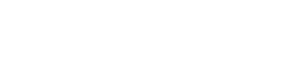 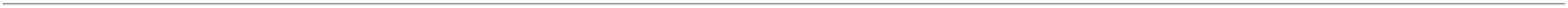 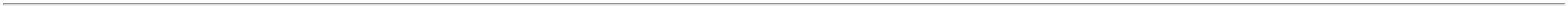 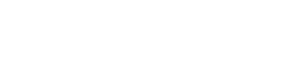 27/04/2023 16:17BionexoClique aqui para geração de relatório completo com quebra de páginahttps://bionexo.bionexo.com/jsp/RelatPDC/relat_adjudica.jsp5/5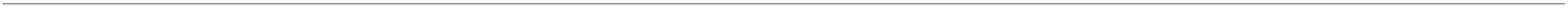 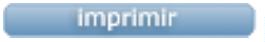 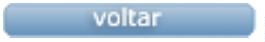 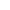 